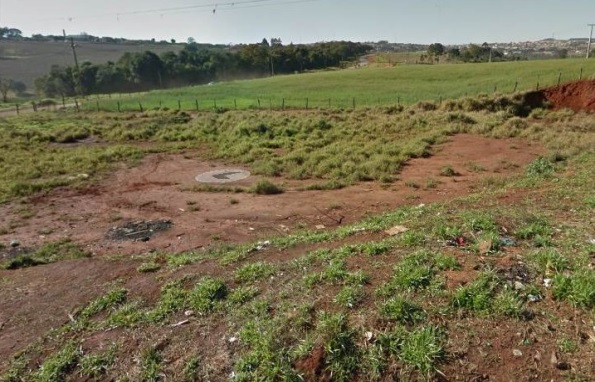 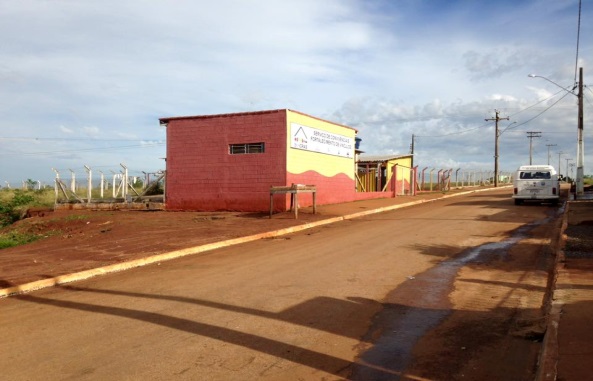 Figura 1: espaço para descarte de lixo no Jardim KantianFonte: Relatório final Itapeva 04, Doc. 26, 2014. 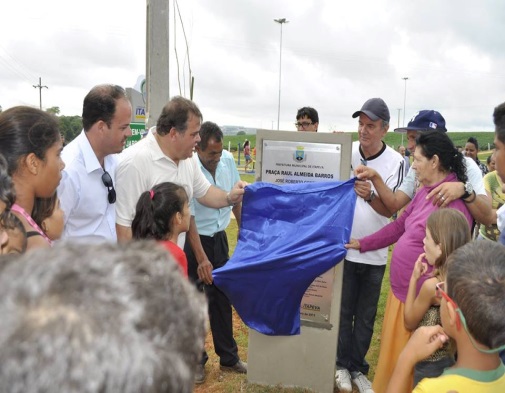 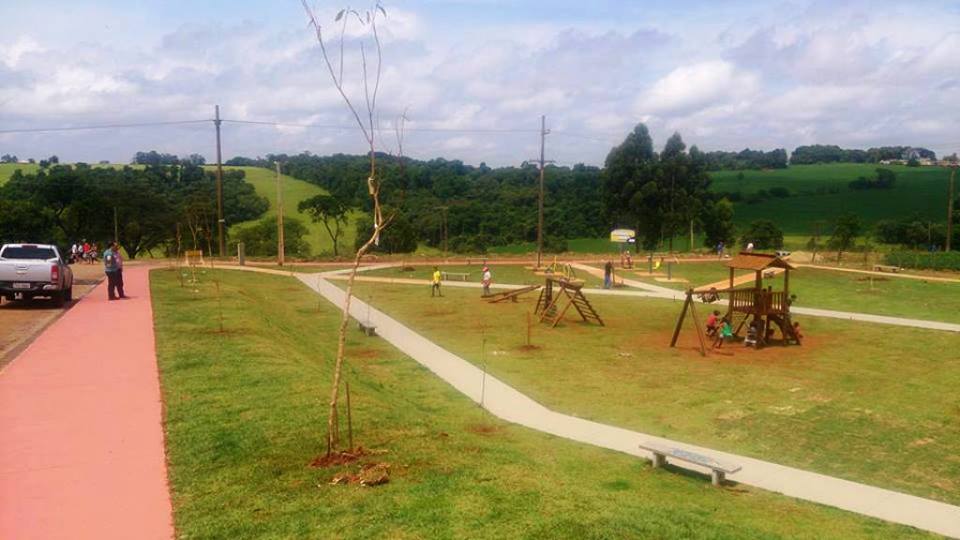 Figura 2. Espaço de Convivência do Jardim Kantian.Fonte: Facebook Prefeitura de Itapeva, 2015.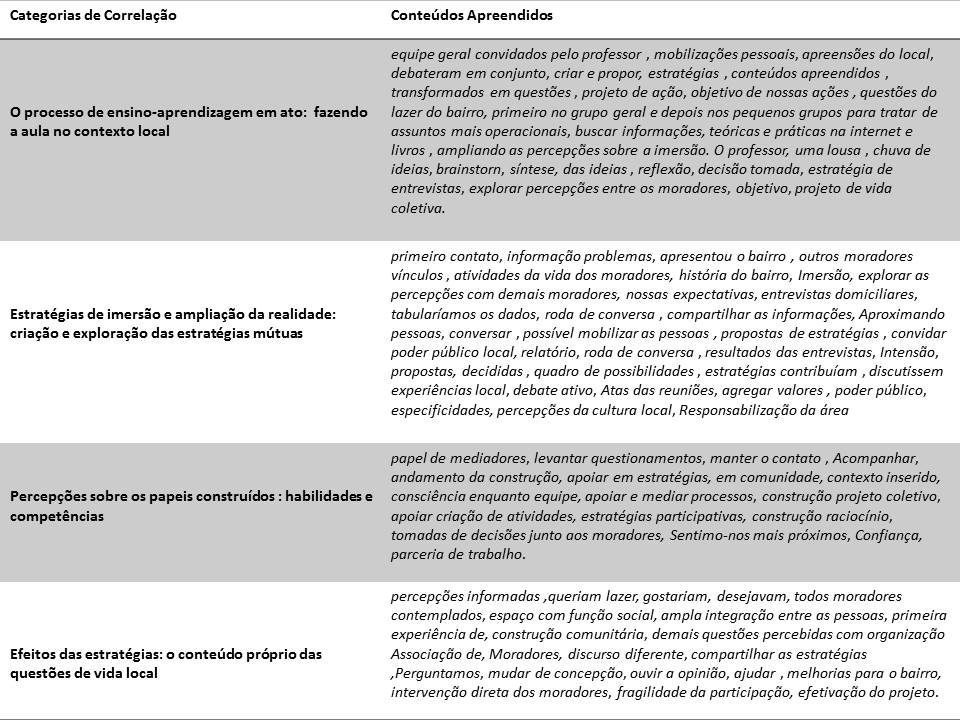 Figura 3. Análise de correlação entre os conteúdos de apreensão da ensinagem em DLP.Fonte: dos autores